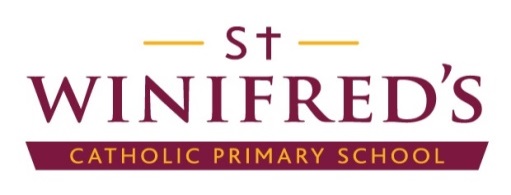 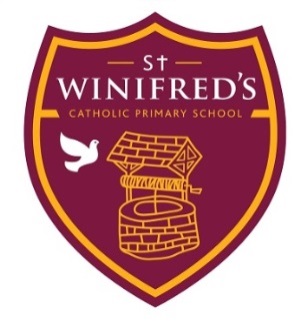 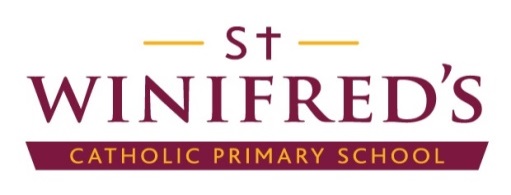 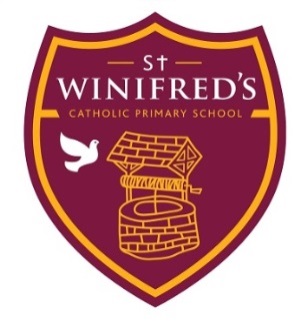    NURSERY REGISTRATION FORMChild’s surname:   ..…………………………………………………………….………..Child’s first name(s): ……………………………………………………………………Date of birth: 	………………………………………         Gender:  Male/FemaleAddress:  	…………………………………………………………………………………………..     	In parish	    												Out of parish	  Postcode:         ………………   Daytime telephone number: …………………………….Email: ……………………………………………………………………..Religion of child …………………………………………….    Date of Baptism [if applicable] ……………......................I UNDERSTAND THAT MY CHILD’S NAME HAS BEEN REGISTERED.  I UNDERSTAND THAT I WILL STILL NEED TO FILL IN AN APPLICATION FORM FOR A NURSERY PLACE. Signed  ………………………………………………………...(Parent / Carer)Date  …………………………………….THE SCHOOL’S ADMISSIONS POLICY CAN BE VIEWED AT: www.swcps.lewisham.sch.ukData Protection Act 2018:  The school is registered under the Data Protection Act for holding personal data.  The school has a duty to protect this information and keep it up to date.  The school is required to share some of the data with the Local Authority and with the DfES.-------------------------------------------------------------------------------------------------------------------------------------------------------------To be completed by the school 						    	In parish	            Out of parish	  ST WINIFRED’S CATHOLIC PRIMARY SCHOOLACKNOWLEDGEMENT OF REGISTRATION FOR NURSERYChild’s name ………………………………………….…Date of birth ……………Signed  …………………………………… (on behalf of the school)  Date ……………………..You will be sent a nursery application form early in February …………., which will need to be returned to school by 1st March.